В соответствии с Федеральным законом  от 06.10.2003 года № 131-ФЗ «Об общих принципах организации местного самоуправления в Российской Федерации», руководствуясь Уставом Шерагульского муниципального образования,П О СТ А Н О В Л Я Ю:           1. Утвердить  муниципальную  программу «Дорожная деятельность в отношении автомобильных дорог  местного значения  в границах населенных  пунктов Шерагульского сельского поселения, а так же осуществление иных полномочий    в области  использования автомобильных  дорог и осуществление  дорожной деятельности в соответствии с законодательством Российской Федерации» на 2014 год и на плановый период 2015 и 2016 годов. (далее – программа), изложив ее (программу)  согласно приложению к настоящему постановлению.2. Опубликовать настоящее постановление в газете «Информационный  вестник» Глава Шерагульского сельского поселения                                   М.П.Шумейко                                                                                                                                         Приложение к постановлению администрацииШерагульского сельского поселенияот «10»января  2014 года № 1-п                                       МУНИЦИПАЛЬНАЯ  ПРОГРАММАДОРОЖНАЯ ДЕЯТЕЛЬНОСТЬ В ОТНОШЕНИИ АВТОМОБИЛЬНЫХ ДОРОГ МЕСТНОГО ЗНАЧЕНИЯ В ГРАНИЦАХ НАСЕЛЕННЫХ ПУНКТОВ ШЕРАГУЛЬСКОГО СЕЛЬСКОГО ПОСЕЛЕНИЯ, А ТАКЖЕ ОСУЩЕСТВЛЕНИЕ ИНЫХ ПОЛНОМОЧИЙ В ОБЛАСТИ ИСПОЛЬЗОВАНИЯ АВТОМОБИЛЬНЫХ ДОРОГ И ОСУЩЕСТВЛЕНИЕ ДОРОЖНОЙ ДЕЯТЕЛЬНОСТИ В СООТВЕТСТВИИ С ЗАКОНОДАТЕЛЬСТВОМ РОССИЙСКОЙ ФЕДЕРАЦИИ на 2014 год  и на плановый  период 2015 и 2016 годов.»ПАСПОРТ  ДОЛГОСРОЧНОЙ ЦЕЛЕВОЙ ПРОГРАММЫ «ДОРОЖНАЯ ДЕЯТЕЛЬНОСТЬ В ОТНОШЕНИИ АВТОМОБИЛЬНЫХ ДОРОГ МЕСТНОГО ЗНАЧЕНИЯ В ГРАНИЦАХ НАСЕЛЕННЫХ ПУНКТОВ ШЕРАГУЛЬСКОГО СЕЛЬСКОГО ПОСЕЛЕНИЯ, А ТАКЖЕ ОСУЩЕСТВЛЕНИЕ ИНЫХ ПОЛНОМОЧИЙ В ОБЛАСТИ ИСПОЛЬЗОВАНИЯ АВТОМОБИЛЬНЫХ ДОРОГ И ОСУЩЕСТВЛЕНИЕ ДОРОЖНОЙ ДЕЯТЕЛЬНОСТИ В СООТВЕТСТВИИ С ЗАКОНОДАТЕЛЬСТВОМ РОССИЙСКОЙ ФЕДЕРАЦИИ на 2014 год и на плановый  период 2015 и 2016 годов.»          1. ХАРАКТЕРИСТИКА ПРОБЛЕМЫ, НА РЕШЕНИЕ КОТОРОЙНАПРАВЛЕНЫ МЕРОПРИЯТИЯ ДОЛГОСРОЧНОЙ ЦЕЛЕВОЙ ПРОГРАММЫ  «ДОРОЖНАЯ ДЕЯТЕЛЬНОСТЬ В ОТНОШЕНИИ АВТОМОБИЛЬНЫХ ДОРОГ МЕСТНОГО ЗНАЧЕНИЯ В ГРАНИЦАХ НАСЕЛЕННЫХ ПУНКТОВ ШЕРАГУЛЬСКОГО СЕЛЬСКОГО ПОСЕЛЕНИЯ, А ТАКЖЕ ОСУЩЕСТВЛЕНИЕ ИНЫХ ПОЛНОМОЧИЙ В ОБЛАСТИ ИСПОЛЬЗОВАНИЯ АВТОМОБИЛЬНЫХ ДОРОГ И ОСУЩЕСТВЛЕНИЕ ДОРОЖНОЙ ДЕЯТЕЛЬНОСТИ В СООТВЕТСТВИИ ЗАКОНОДАТЕЛЬСТВОМ РОССИЙСКОЙ ФЕДЕРАЦИИ на 2014год и на плановый период 2015 и 2016 годов.»(ДАЛЕЕ – ПРОГРАММА)         Дорожное хозяйство сельского поселения является одним из элементов транспортной инфраструктуры поселения, который обеспечивает гарантии граждан на свободу передвижения и делает возможным свободное перемещение товаров и услуг.Значение автомобильных дорог постоянно растет в связи с изменением образа жизни людей, превращением автомобиля в необходимое средство передвижения, значительным повышением спроса на автомобильные перевозки в условиях роста промышленного и сельскохозяйственного производства, увеличения объемов строительства, развития сферы услуг В настоящее время на территории Шерагульского сельского поселения протяженность автомобильных дорог местного значения в границах населенных  пунктов  поселения составляет 31,4  км.  Значительная часть автомобильных дорог имеет высокую степень износа. Процесс совершенствования автомобильных дорог окажет существенное влияние на социально-экономическое развитие поселения.        Основные требования, предъявляемые к автомобильным дорогам – обеспечение удобства и безопасности движения транспорта и пешеходов. Основной  проблемой развития и содержания  автомобильных дорог местного  значения является то, что администрация Шерагульского сельского поселения не имеет возможности в полном объеме финансировать выполнение работ по  ремонту, содержанию автомобильных дорог местного значения.                      2. ОБОСНОВАНИЕ НЕОБХОДИМОСТИ И ЦЕЛЕСООБРАЗНОСТИРЕШЕНИЯ ПРОБЛЕМЫ ПРОГРАММНО-ЦЕЛЕВЫМ МЕТОДОМДанная программа предусматривает решение задач, которые способствуют использованию финансовых ресурсов с наибольшей эффективностью при четко определенных приоритетах развития дорожного хозяйства.Программа позволит увязать целевые показатели совершенствования автомобильных дорог с финансовыми возможностями бюджета Шерагульского сельского поселения и областного бюджетов, сформировать бюджет поселения на основе среднесрочного планирования расходов, финансировать задачи, нацеленные на достижение результатов, а также предусмотреть механизмы контроля целевых показателей отражающих  эффективность деятельности дорожного хозяйства поселения.3. ЦЕЛИ И ЗАДАЧИ ПРОГРАММЫ, СРОКИ И ЭТАПЫ ЕЕ  РЕАЛИЗАЦИИ.Целью Программы является - сохранение и развитие сети автомобильных дорог, обеспечивающей социально-экономические потребности населения Шерагульского сельского поселения. Достижение цели  программы будет осуществляться  путем выполнения следующих задач:        1.Ремонт автомобильных дорог местного значения, находящихся в границах населенных пунктов Шерагульского поселения.         2.Повышение уровня содержания сети автомобильных дорог местного значения.        3. Снижение доли автомобильных дорог  муниципального образования, не соответствующих нормативным требованиям.       4.Обеспечение безопасности дорожного движения на территории  Шерагульского сельского поселения. СРОКИ РЕАЛИЗАЦИИ: 2014- 2016г. 4. ПЕРЕЧЕНЬ МЕРОПРИЯТИЙПеречень мероприятий, объем финансирования с разбивкой по годам и источникам финансирования, планируемых к выполнению в рамках Программы, приведен в таблице.Таблица               4. МЕХАНИЗМ   РЕАЛИЗАЦИИ   ПРОГРАММЫ   И   КОНТРОЛЬ  ЗА ХОДОМ  ЕЕ                                                               РЕАЛИЗАЦИИМуниципальным заказчиком программы является администрация Шерагульского  сельского поселения, которая организует выполнение всех программных мероприятий в соответствии с действующим законодательством Российской Федерации, Иркутской области и муниципальными нормативными правовыми актами  Шерагульского сельского поселения.Организации, выполняющие работы по муниципальным контрактам, привлекаются к участию в реализации программы на конкурсной основе в соответствии с Федеральным Законом от 05.04.2013 г. № 44-ФЗ «О контрактной системе в сфере закупок товаров, работ, услуг для обеспечения государственных и муниципальных нужд».Главным распорядителем средств, выделяемых на выполнение мероприятий Программы из областного бюджета, является администрация Шерагульского сельского поселения.Порядок и сроки представления заявок на получение межбюджетных субсидий устанавливаются  министерством строительства и дорожного хозяйства Иркутской области.                    5. ОЦЕНКА ЭФФЕКТИВНОСТИ РЕАЛИЗАЦИИ ПРОГРАММЫРеализация программы позволит выполнить требования Федерального закона от 06.10.2003 года № 131-ФЗ «Об общих принципах организации местного самоуправления в Российской Федерации» в части содержания автомобильных дорог местного значения  в границах населенных пунктов Шерагульского сельского поселения, а также реализовать требования Федерального закона от 08.11.2007 года № 257-ФЗ «Об автомобильных дорогах и о дорожной деятельности в Российской Федерации и о внесении изменений в отдельные законодательные акты Российской Федерации», в части осуществления полномочий органов местного самоуправления в области использования автомобильных дорог и осуществления дорожной деятельности.В результате  проведения мероприятий программы ожидается: Развитие и совершенствование автомобильных дорог, улучшение их технического состояния. Повышение  уровня безопасности дорожного движения.Глава Шерагульского сельского поселения                           М.П.Шумейко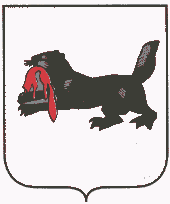 ИРКУТСКАЯ  ОБЛАСТЬИРКУТСКАЯ  ОБЛАСТЬАДМИНИСТРАЦИЯШерагульского сельского поселенияАДМИНИСТРАЦИЯШерагульского сельского поселенияП О С Т А Н О В Л Е Н И ЕП О С Т А Н О В Л Е Н И Е«10 января 2014 г.                                                     №1 -пс. Шерагул«10 января 2014 г.                                                     №1 -пс. ШерагулОб утверждении  муниципальной целевой  программы «Дорожная деятельность в отношении автомобильных дорог  местного значения  в границах населенных  пунктов Шерагульского сельского поселения, а так же осуществление  иных полномочий в области  использования автомобильных  дорог и осуществление  дорожной деятельности в соответствии с законодательством Российской Федерации» на 2014 год  и наплановый  период 2015 и 2016 годов.  Об утверждении  муниципальной целевой  программы «Дорожная деятельность в отношении автомобильных дорог  местного значения  в границах населенных  пунктов Шерагульского сельского поселения, а так же осуществление  иных полномочий в области  использования автомобильных  дорог и осуществление  дорожной деятельности в соответствии с законодательством Российской Федерации» на 2014 год  и наплановый  период 2015 и 2016 годов.  1.Наименование программы Долгосрочная целевая программа    «Дорожная деятельность в отношении автомобильных дорог местного значения в границах населенных  пунктов Шерагульского сельского поселения, а так же осуществление  иных полномочий в области  использования автомобильных  дорог и осуществление  дорожной деятельности в соответствии с законодательством Российской Федерации» на 2014 год и на плановый период 2015 и 2016 годов.   2. Основание для разработки программы Федеральный закон от 06.10.2003 года № 131-ФЗ «Об общих принципах организации местного самоуправления в Российской Федерации», Федеральный закон от 08.11.2007 года № 257-ФЗ «Об автомобильных дорогах и о дорожной деятельности в Российской Федерации и о внесении изменений в отдельные законодательные акты Российской Федерации».3. Основные разработчики программы Администрация Шерагульского сельского поселения  4. Основные цели программы Сохранение и развитие автомобильных дорог местного значения в границах  населенных пунктов Шерагульского сельского поселения, обеспечивающих социально-экономические  потребности населения .5. Основные задачи программы 1. Ремонт автомобильных дорог местного значения, находящихся в границах населенных пунктов Шерагульского сельского поселения;2. Снижение доли автомобильных дорог муниципального образования, не соответствующих нормативным требованиям;    3.Обеспечение безопасности дорожного движения на территории Шерагульского сельского поселения. 6. Сроки и этапы реализации программы      2014-2016 гг. 7. Исполнители основных мероприятий программы Администрация Шерагульского сельского поселения8. Ожидаемые конечные результаты реализации программы Улучшение технического состояния дорог местного значения, находящихся в границах населенных пунктов  поселения. 9. Объем финансированияВсего на реализацию мероприятий программы               предусматривается 4113,0 тыс. руб., в том числе:на 2014г.- 1169,4 тыс.руб.из них из бюджета поселения – 55,7 тыс. руб.; из областного бюджета -1113,7 тыс.руб.на 2015 г. – 1386,6 тыс.руб. в том числеиз них из бюджета поселения – 65,2 тыс.руб.; из областного бюджета – 1303,4 тыс.руб.на 2016 г. – 1575,0 тыс.руб.из них из бюджета  поселения – 75,0 тыс.руб.;  из областного бюджета – 1500,0 тыс.руб.10.Контроль за исполнением Контроль за реализацией программы осуществляет       Администрация Шерагульского сельского поселения№ п/пНаименование объектаНаименование мероприятияТребуемые средства всего, тыс. руб.2014  г., тыс. руб.2014  г., тыс. руб.2014  г., тыс. руб.2015 г. тыс.руб.2015 г. тыс.руб.2015 г. тыс.руб.2016 г. тыс.руб.2016 г. тыс.руб.2016 г. тыс.руб.№ п/пНаименование объектаНаименование мероприятияТребуемые средства всего, тыс. руб.Бюджет поселенияОбластной бюджетНародный  бюджетБюджет поселенияОбластной бюджетНародный  бюджетБюджет поселенияОбластной бюджетНародный  бюджет1Автомобильная дорога по ул. Строительная пос.ж/д ст. ШубаРемонт  автомо-бильной  дороги по ул.Строи-тельная пос.ж/д ст. Шуба 450 м.798,855,7743,1---------------------2Автомобильная дорога по ул. Клубная пос.ж/д ст. ШубаРемонт автомобильной дороги по ул. Клубная пос.ж/д ст. Шуба 140 м.280,6---280,6---------------------3.Содержание автомобильных дорог местного значения в границах поселенияСодержание автомобильных дорог местного значения  в границах поселения270,0---90,0------90,0------90,0---4.Автомобильные дороги  местного значения  в границах поселения Ремонт автомобильных дорог местного значения  в границах поселения2763,6---------65,21213,40---75,01410,0---Итого4113,055,71113,7---65,21303,4---75,01500,0---